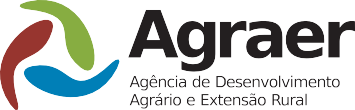 Controle de Utilização de VeículosEscritório :       	Registro Nº: 	Marca:  	Placa:  	Controle de Utilização de VeículosEscritório :       	Registro Nº: 	Marca:  	Placa:  	Controle de Utilização de VeículosEscritório :       	Registro Nº: 	Marca:  	Placa:  	Controle de Utilização de VeículosEscritório :       	Registro Nº: 	Marca:  	Placa:  	Controle de Utilização de VeículosEscritório :       	Registro Nº: 	Marca:  	Placa:  	Controle de Utilização de VeículosEscritório :       	Registro Nº: 	Marca:  	Placa:  	Controle de Utilização de VeículosEscritório :       	Registro Nº: 	Marca:  	Placa:  	Controle de Utilização de VeículosEscritório :       	Registro Nº: 	Marca:  	Placa:  	Controle de Utilização de VeículosEscritório :       	Registro Nº: 	Marca:  	Placa:  	Controle de Utilização de VeículosEscritório :       	Registro Nº: 	Marca:  	Placa:  	Controle de Utilização de VeículosEscritório :       	Registro Nº: 	Marca:  	Placa:  	Controle de Utilização de VeículosEscritório :       	Registro Nº: 	Marca:  	Placa:  	SaídaSaídaSaídaSaídaSaídaDESTINO / OBJETIVOAssinaturaChegadaChegadaChegadaChegadaChegadaChegadaChegadaChegadaAnormalidades VerificadasDiaHoraKmCondutorCondutorDESTINO / OBJETIVOAssinaturaDiaHoraKmCombustívelCombustívelCombustívelCombustívelCombustívelAnormalidades VerificadasDiaHoraKmCondutorCondutorDESTINO / OBJETIVOAssinaturaDiaHoraKmR¼½¾1Anormalidades VerificadasMês de Referência:  	Ano:  	Autoridade Responsável:  	Mês de Referência:  	Ano:  	Autoridade Responsável:  	Mês de Referência:  	Ano:  	Autoridade Responsável:  	Mês de Referência:  	Ano:  	Autoridade Responsável:  	Mês de Referência:  	Ano:  	Autoridade Responsável:  	Mês de Referência:  	Ano:  	Autoridade Responsável:  	Mês de Referência:  	Ano:  	Autoridade Responsável:  	Mês de Referência:  	Ano:  	Autoridade Responsável:  	Mês de Referência:  	Ano:  	Autoridade Responsável:  	Mês de Referência:  	Ano:  	Autoridade Responsável:  	Mês de Referência:  	Ano:  	Autoridade Responsável:  	Mês de Referência:  	Ano:  	Autoridade Responsável:  	Mês de Referência:  	Ano:  	Autoridade Responsável:  	Mês de Referência:  	Ano:  	Autoridade Responsável:  	Mês de Referência:  	Ano:  	Autoridade Responsável:  	Mês de Referência:  	Ano:  	Autoridade Responsável:  	